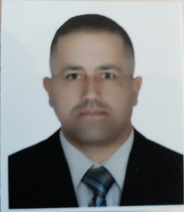 السيرة الذاتيةالسيرة الذاتيةالاسم الثلاثياحمد عبدالله حسين عليAhmed Abdulla Husseinاسم الام الثلاثيلطيفة خضير عباس محمدتاريخ الميلاد5/2/19755/2/1975الحالة الاجتماعيةمتزوج Married الشهادةبكلوريوس طب وجراحة بيطرية عامة1997-1998الشهادةماجستير تشريح وانسجة واجنه 2013-2014Master degree in Anatomy and Histology and embryologyالشهادةدكتوراه تشريح وانسجة7/8/ 2019PhD in Anatomy and Histology and embryologyاللقب العلميمدرس دكتورInstructorاللقب العلميالتخصص العامطب وجراحة بيطرية عامهBachelor in vet medicine and surgeryالتخصص العامالتخصص الدقيقتشريح وانسجة واجنهAnatomy and histology and embryologyالتخصص الدقيقالجامعة المانحة للشهادةجامعة بغداد/كلية الطب البيطريUniversity of Baghdad/College of veterinary medicineالبحوث المنشورةدراسه نسجيه شكليائية تطوريه للغدة الكظرية في الارنب المحلي عند عمر يوم واحد وعمر خمسة عشر يوم((مجلةالقادسية لعلوم الطب البيطري/ العدد 2 المجلد 14 لسنة2015))1-Histomorphological developmental study of the adrenal gland of the local rabbit at one and fifteen days Ageالبحوث المنشورةدراسه نسجية تشريحيه مقارنه للغده الكظرية في الارنب عند ثلاثين وتسعين يوما من العمر.((مجلة ديالى للعلوم الزراعية العدد2 المجلد 6 لسنة 2015))2-COMPARATIVE ANATOMICAL AND HISTOLOGICAL STUDY OF THE RABBITS (Oryctolaguscuniculus)ADRENAL GLAND AT THIRTY AND NINETY DAYS AGE.دراسة نسجية شكليائية للكبد في دجاجة الماء خضراء الارجل((مجلة الكوفة للعلوم الطبية البيطرية العدد 2 مجلد 7 لسنة 2016))3-HISTOMORPHOLOGICAL STUDY OF THE LIVER IN LOCAL MOORHEN BIRDS(Gallinulachloropus)دراسة مقارنة شكليائيةونسجية للغدة اللعابية النكفية في الارنب   بعد الولادة((مجلة ديالى للعلوم الصرفة العدد 4 المجلد 12 لسنة 2016))4-COMPARATIVE MORPHOLOGICAL AND HISTOLOGICAL STUDY OF THE PAROTID  SALIVARY GLAND IN RABBIT  AFTER  BIRTHدراسة شكليائيةللاكياس الهوائية في الحمام الزاجل.((مجلة ديالى للعلوم الزراعية العدد2 المجلد 9  لسنة 2017))5-Morphological study of the Air sacs in colomialaviadomesticapigeonsدراسة نسجية  مقارنة للجلد في الارنب الحلي والبري((مجلة الكوفة للعلوم الطبية البيطرية العدد 1 مجلد 8 لسنة 2017))6-Comparative microscopically study of the skin in local and wild rabbitsالايميلwww.ahmedess838@yahoo.comzainabubaidy151515@gmail.comwww.ahmedess838@yahoo.comzainabubaidy151515@gmail.comالايميلالهاتف07901443458            البحوث المقدمة للنشربراءات الاختراع المقدمةمكان العملجامعة ديالى/كلية الطب البيطري/فرع التشريح والانسجة University of Diala/college of veterinary medicine/Dept. of anatomy and histology تاريخ التعيين1/6/20031/6/2003درس فيمدرسة الراصد الابتدائية للفترة من 1981-1986متوسطة الرفعة المختلطة للفترة من1987-1989ثانوية ابن ماجة للبنين للفترة من 1990-1993كلية الطب البيطري جامعة بغداد للفترة من 1998-1993الماجستير للفترة من 2012-2014الدكتوراه للفترة من 2016-2019